PLANTILLA DE INFORME DE PROYECTO FINAL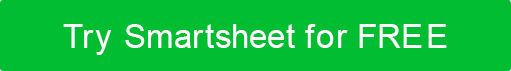 NOMBRE DEL PROYECTOINFORME FINAL DEL PROYECTONOMBRE DE LA EMPRESADirección de la calleCiudad, Estado y Zipwebaddress.comVersión 0.0.000/00/0000HISTORIAL DE VERSIONESFUNCIONES Y RESPONSABILIDADES RESUMEN DEL PROYECTO FINAL1.1RESUMEN DE CONTENIDO1.2LONES APRENDIDOS1.3SULTADOS DEL APRENDIZAJEResuma brevemente cómo se cumplieron los resultados del aprendizaje. Luego, describa los resultados en detalle en cada sección a continuación. Si corresponde, proporcione el número de Apéndice correspondiente para que el lector haga referencia.1.4RESUMEN DEL RENDIMIENTO DEL PROYECTOEsta sección detalla qué tan bien el equipo se comunicó, colaboró y realizó tareas a lo largo del proyecto.1.5 REVISIÓN DEL PENSAMIENTO CRÍTICOEsta sección destaca el enfoque del equipo para la resolución de problemas en diversas situaciones a lo largo del proyecto. Utilice el campo siguiente para describir ejemplos y métodos específicos que utilizó.1.6INFORMACIÓN RESUMIDA ADICIONALDIRECCIONES FUTURASBIBLIOGRAFÍA ANOTADAAPÉNDICESVERSIÓNAPROBADO PORFECHA DE REVISIÓNDESCRIPCIÓN DEL CAMBIOAUTORPREPARADO PORTÍTULOFECHAAPROBADO PORTÍTULOFECHANOMBREROLRESPONSABILIDADESALCANCEHORARIOCOSTOSRIESGOSDESCRIPCIÓN DEL RIESGONIVEL DE IMPACTOPROBABILIDADMITIGACIÓNESTRATEGIA Y MÉTODOS DE COMUNICACIÓNNOMBRE DEL RESULTADONOMBRE DEL RESULTADONOMBRE DEL RESULTADONOMBRE DEL RESULTADOAPÉNDICEARTÍCULOUBICACIÓNRENUNCIACualquier artículo, plantilla o información proporcionada por Smartsheet en el sitio web es solo para referencia. Si bien nos esforzamos por mantener la información actualizada y correcta, no hacemos representaciones o garantías de ningún tipo, expresas o implícitas, sobre la integridad, precisión, confiabilidad, idoneidad o disponibilidad con respecto al sitio web o la información, artículos, plantillas o gráficos relacionados contenidos en el sitio web. Por lo tanto, cualquier confianza que deposite en dicha información es estrictamente bajo su propio riesgo.